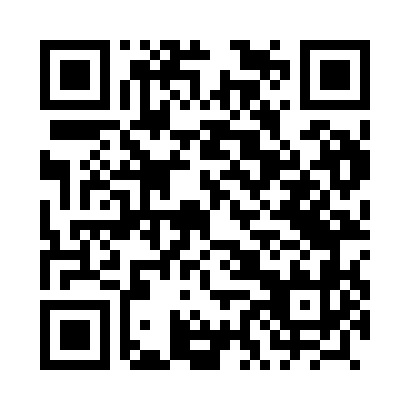 Prayer times for Domaslawice, PolandWed 1 May 2024 - Fri 31 May 2024High Latitude Method: Angle Based RulePrayer Calculation Method: Muslim World LeagueAsar Calculation Method: HanafiPrayer times provided by https://www.salahtimes.comDateDayFajrSunriseDhuhrAsrMaghribIsha1Wed2:375:1612:516:028:2810:572Thu2:365:1312:516:038:3010:583Fri2:355:1112:516:048:3210:594Sat2:355:0912:516:058:3411:005Sun2:345:0712:516:068:3511:006Mon2:335:0512:516:078:3711:017Tue2:325:0312:516:088:3911:028Wed2:315:0112:516:108:4111:039Thu2:305:0012:516:118:4311:0310Fri2:304:5812:516:128:4411:0411Sat2:294:5612:516:138:4611:0512Sun2:284:5412:516:148:4811:0613Mon2:284:5212:516:158:5011:0614Tue2:274:5112:516:168:5111:0715Wed2:264:4912:516:178:5311:0816Thu2:254:4712:516:188:5511:0917Fri2:254:4612:516:198:5711:0918Sat2:244:4412:516:208:5811:1019Sun2:244:4212:516:219:0011:1120Mon2:234:4112:516:229:0111:1221Tue2:224:3912:516:229:0311:1222Wed2:224:3812:516:239:0511:1323Thu2:214:3712:516:249:0611:1424Fri2:214:3512:516:259:0811:1425Sat2:214:3412:516:269:0911:1526Sun2:204:3312:516:279:1111:1627Mon2:204:3112:516:289:1211:1728Tue2:194:3012:526:289:1311:1729Wed2:194:2912:526:299:1511:1830Thu2:194:2812:526:309:1611:1931Fri2:184:2712:526:319:1711:19